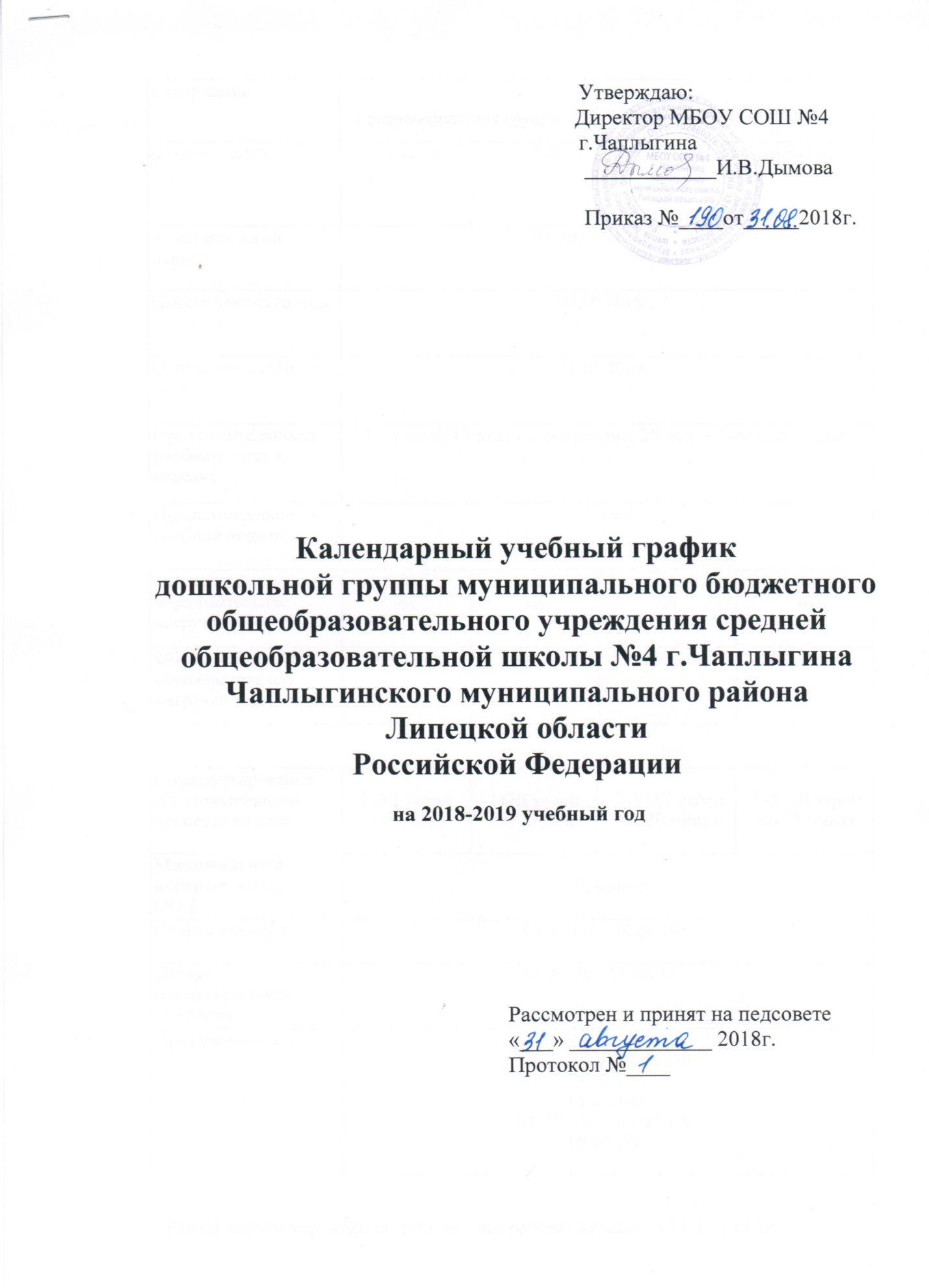 Режим работы учреждения: 5-ти дневная рабочая неделя: с 07.00 до 17.30Приложение  №1 к учебному графикуРасписание образовательной деятельности на 2018-2019 уч.год.Содержание2 разновозрастная группа2 разновозрастная группаСодержание1 разновозрастная группа1 разновозрастная группа2 разновозрастная группа2 разновозрастная группаВозраст  детейот 1 -3 летот 3-4от 4-5 летот 5-7 летАдаптационный период01.07.2018-31.08.2018г.01.07.2018-31.08.2018г.01.07.2018-31.08.2018г.01.07.2018-31.08.2018г.Начало учебного года03.09.2018г.03.09.2018г.03.09.2018г.03.09.2018г.Окончание учебного года31.05.2019г.31.05.2019г.31.05.2019г.31.05.2019г.Продолжительность учебного года внеделях37 недель(17 нед. - 1 полугодие, 20 нед. - 2-ое полугодие)37 недель(17 нед. - 1 полугодие, 20 нед. - 2-ое полугодие)37 недель(17 нед. - 1 полугодие, 20 нед. - 2-ое полугодие)37 недель(17 нед. - 1 полугодие, 20 нед. - 2-ое полугодие)Продолжительность учебной недели5 дней5 дней5 дней5 днейНедельная образовательная нагрузка10од10од10од12одОбъем недельной образовательной нагрузки в часах1ч.40 мин.2ч.30 мин.Зч.20 мин4ч.25 мин.Регламентирование образовательного процесса на день2 ОД утромпо 10 мин2 ОД утром по 15 мин2-3 ОД утром по 20 минут2-3 ОД утром по 25 минутМинимальный перерыв между ООД10 минут10 минут10 минут10 минутГрафик каникул01.01.19г.- 10.01.19г.01.01.19г.- 10.01.19г.01.01.19г.- 10.01.19г.01.01.19г.- 10.01.19г.Летняя оздоровительная кампания01.06.19г.-31.08.19г.01.06.19г.-31.08.19г.01.06.19г.-31.08.19г.01.06.19г.-31.08.19г.Праздничные дни04.11.18г.                       01.01.19г.-08.01.19г.                          23.02.19г.                                 08.03.19г.                                 01.05.19г. - 03.05.19г. 09.05.19г.04.11.18г.                       01.01.19г.-08.01.19г.                          23.02.19г.                                 08.03.19г.                                 01.05.19г. - 03.05.19г. 09.05.19г.04.11.18г.                       01.01.19г.-08.01.19г.                          23.02.19г.                                 08.03.19г.                                 01.05.19г. - 03.05.19г. 09.05.19г.04.11.18г.                       01.01.19г.-08.01.19г.                          23.02.19г.                                 08.03.19г.                                 01.05.19г. - 03.05.19г. 09.05.19г.Днинедели2-я младшая группа  3-4годаСредняя подгруппа4-5 летСтаршая подгруппа5-7 летПОНЕДЕЛЬНИК1.Лепка, аппликация9.00.-9.15.2.Двигательная9.25.-9.40.1.Лепка, аппликация9.00.-9.20.2.Музыка10.00.-10.20.1.Лепка, аппликация9.25.-9.50.2.Музыка10.00.-10.25.ВТОРНИК1.ФЭМП9.00-9.15.2.Двигательная9.25.-9.40.1.ФЭМП9.00.-9.20.2.Двигательная10.00.-10.20.1.ФЭМП9.25.-9.50.2.Двигательная10.00.-10.25.СРЕДА1.Развитие  речи, восприятие  худ. литер., коммуникативные игры9.00.-9.15.2.Музыка9.25.-9.40.1.Развитие речи,восприятие худ. литер.,коммуникативные игры9.00.-9.20.2.Двигательная10.10.-10.30.1.Развитие речи, подготовка к обучению грамоте9.25.-10.00.2.Двигательная10.10.-10.35.3.Конструирование, худ.труд15.30.-16.00.ЧЕТВЕРГ1.ФЦКМ9.00.-9.15.2.Двигательная9.25.-9.40.1.ФЦКМ9.00.-9.20.2.Музыка10.00.-10.20.1.ФЦКМ9.25.-9.50.2.Музыка10.00.-10.25.ПЯТНИЦА1.Рисование,Конструирование9.00.-9.15.2.Музыка9.25.-9.40.1.Рисование,конструирование9.00.-9.20.2.Двигательная10.00.-10.20.1.Рисование9.25.-9.50.2.Двигательная10.00.-10.25.3.Восприятие худ.литер.,коммуникативные игры15.30-15.55.Итого101012